St. Saviour’s C of E Primary School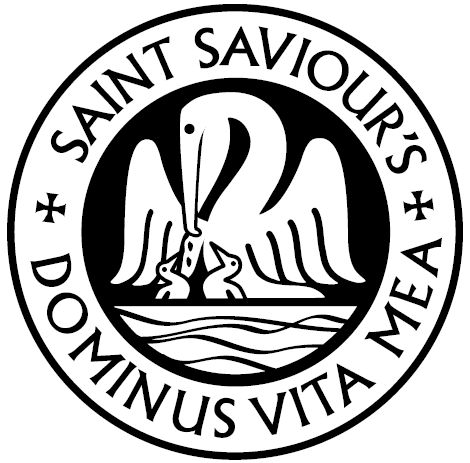 SCHOOL VISION 2016-19(Incorporating Mission Statement, Christian Values, Vision and Strategy)Ratified by the Governing Body: Summer 2016Mid-term review: Spring 2018Full review: Summer 2019IntroductionOur Purpose or Mission is the unchanging nature of how we approach our role and task. PURPOSE seeks to answer the question: Why do we exist?Our Values express the distinctively Christian ways in which we go about things in thought, word and deed. VALUES seek to answer the question: How do we do things around here?Our Vision describes how we are going to achieve our over-arching purpose in the next 3 years. Other documentation such as pupil performance and absence targets define specific annual goals. VISION seeks to answer the question: Where are we going?Our Strategy is outlined in various school documents: Annual School Development Plan; Leaders’ Development Plan; the School Self-Evaluation Form; Governors’ Development Plan; Staff Weekly Meetings and INSET programme; Management Plan and policies, etc (see Single Central Record Document). STRATEGY seeks to answer the question: How will we get there?Purpose/Mission Statement: What are we about?Inspirational Learning for the children of the 21st century embedded with Christian ValuesKey elements in achieving this are:Seeking to be a School where worship, prayer and the Bible are central to everything we do and where we deliberately attempt to link the gospel of Christ with the daily life of the School.Enabling each child to learn and develop skills and knowledge, across the curriculum, centred on the Christian Faith, in order to achieve their full potential and encourage enthusiasm for life long learning.Employing high quality teachers who are committed to excellence and are in full sympathy with the Christian Faith.Ensuring excellence in governance, leadership and management of the School and its resources.Ensuring high quality learning support and administrative staff who are committed to excellence and are in full sympathy with the Christian Faith.Maintaining and developing our buildings and resources to the highest possible standard.Developing excellence in parental and local community involvement.Values: How do we do things?St Saviour’s is a school with a living connection with the local faith and wider community. As a church school, we have always sought to express our Christian ethos in practical ways that make a difference.Although there is a diversity of belief and emphasis within our existing school community, we do ask that everyone at St Saviour’s understands our values and endeavours to join us in living them out, whatever their particular task or role.By values we mean descriptions of the way in which we hope every member of the school, adults and children, will conduct themselves through life. In short they answer the question: how do we do things round here?Our values are: Values - love, truth, respect, forgiveness, faith, serenity and tenacity.These values are intended to include every interaction in school life, not just something adults do to children. Everyone has a role in modelling, showing and sharing them. They also form the way in which we hope all our policies and procedures will be applied to situations as they arise.St Saviour’s School Vision Statement 2016-2019: Where are we going?Our vision is for St Mary's and St Saviour’s to be a place of transforming growth, where Christian education inspires children and adults for achievement in the whole of life.Our vision contains 6 major thrusts and is for everyone at St Mary’s and St Saviour’s C of E Primary Schools. Person-by-person, we will grow through:Developing ResourcesWe want to see the potential of our existing resources of people, buildings, equipment and finance maximised for the benefit of the school and wider community so that they:enable all staff to grow and develop skills through established effective developed senior and middle leadership with capacity for further growth and development of new members of the team through a directing, coaching, mentoring and training model;extend development of school training and outreach programmes: as Schools Direct hub (with Goldsmiths, University of London), involvement in Teach First, involvement in Waltham Forest ‘Primary Challenge’ networkdevelop business opportunities to enhance, enrich and provide additional educational, parental and community opportunities: private Nursery, wrap-around care, holiday play schemes;review and develop opportunities of new facilities to serve and enrich the local community: swimming pool, community events;respond positively to community needs for early provision (0-5) and extended care (8-6pm/50 weeks); secondary school and specialist support;manage, develop and establish prudent financial plans to complete and develop new sites and buildings to meet statutory curriculum and vision requirements.Living ValuesWe want to see our Christian values owned, understood and lived out with integrity by all members of our growing school community, so they are visible in behaviour and relationships, policy and paperwork. We will:introduce Christian values to new members of the school community and revisit with existing members, to ensure understanding, ownership and action by all, within a biblical basis;develop ways of engaging all members of the school community in the values, especially hard to reach groups;develop our values within an outdoor learning environment: how do we show Forgiveness, Respect, Serenity and Love during break times, during intra- and inter-school sport activities; how do we show our Respect and Love for our environment through an understanding of nature;develop our values within a Multi-Academy Trust context.Achievement mattersWe want to see all our pupils thrive as successful learners through high quality teaching and a rich and supportive learning environment. We will:extend parental involvement in their child(ren)’s education by offering regular opportunities to become involved in lessons, based on the Reception ‘challenge time’ model, and support via a range of parental support materials and guidance;offer children a range of extra-curricular experiences/visits based around distinctiveness linked to British values and heritage – including subsidies/payment for Pupil Premium/disadvantaged children;enhance children’s tenacity and love of learning by becoming a ‘growth mindset’ school, to adapt our approach to teaching of the National Curriculum and social, moral, cultural and spiritual education linked to PSHE (Personal, Social and Health Education) and RE (Religious Education) Attainment Target 2: ‘learning from religion’. In a growth mindset, people believe that their most basic abilities can be developed through dedication and hard work - brains and talent are just the starting point;extend the role of pupil voice through introducing formal teacher/child consultations and further development of the Worship Council, School Council and Learning Council;further explore how we can support our pupils who have English as a second language, including in-class support, parental engagement and out-of-hours provision.Enriching CommunitiesWe want to promote and develop community cohesion by creating rich and sustainable links across the community which promote harmonious understanding.  We will:enhance children’s view of the wider world by investigating, choosing (via pupil voice/School Council) and supporting a range of local, regional, national and global charities – timetable and plan (inc special days/assemblies);strengthen partnerships within our local and national community by creating links with schools within the borough and in other regions – share trip recounts, photos, videos, Christian festival celebrations;enhance the role of parents/carers and the Parent Council, providing regular opportunities to become involved in lessons, based on the Reception ‘challenge time’ model, and support via a range of parental support materials and guidance;promote our school within the local community by opening up school facilities for local groups during evenings and weekends, including investigating creation of community swimming pool;adapt and respond positively to the changing needs of our new children and parents, focusing particularly on vulnerable groups.Creativity MattersWe want to see a school community that is enthused by and engaged in the shared ownership of a creative agenda. We will:review our curriculum to create and embed creative links between all areas of learning;develop independent learning projects, via pupil-led mini topics, homework projects, including through the employment of Philosophy for Children techniques and Godly Play strategies;use pupil voice effectively to impact positively on a curriculum and environment that maximises opportunities for engagement and enjoyment;create a programme of experiential learning, via enhanced/integrated educational visits, immersion and pre-topic investigation lessons.Optimised LearnersWe want to develop independent, thinking children all of whom achieve educationally and are emotionally equipped to make good life choices. We will:encourage pupils to approach new learning opportunities and challenges with the tenacity and resilience demonstrated by Jesus;become a ‘growth mindset’ school to develop pupils’ love of learning and tenacity, adapting our approach to teaching of the National Curriculum and social, moral, cultural and spiritual education linked to PSHE and RE;
enhance pupils’ day-today modelling and understanding of our Christian Values through Values days and having each year group become a ‘value champion’ by working on a specific value (in addition to having a clear overview)seek to further enhance the impact of the consideration of our Christian values. Create further opportunities for pupils to gain a deeper understanding of and responsibility for the consequences of their actions and a greater appreciation of how actively demonstrating these values improves and augments the Christian ethos and learning environment of our school;empower pupils to continue to develop problem solving and decision making skills through working together on enterprising ventures for the benefit of the whole school community;establish a set of non-negotiable expectations, including in provision for SEND and EAL pupils, and embed this via our Home School Agreement, teacher training and parent workshops.Strategy: How will we get there?See school documentation outlined in introduction above.